Сумська міська радаВиконавчий комітетРІШЕННЯРозглянувши рішення Комісії з розгляду питань щодо надання компенсації за знищені та пошкоджені об’єкти нерухомого майна внаслідок бойових дій, терористичних актів, диверсій, спричинених збройною агресією Російської Федерації проти України, від 28.06.2023 № 34, 36, 38, 40, 42, 44, 46, 48, 54, 56, 60, 62, 66, 68, 72, 74-77, відповідно до пункту 12 Порядку надання компенсації для відновлення окремих категорій об’єктів нерухомого майна, пошкоджених внаслідок бойових дій, терористичних актів, диверсій, спричинених збройною агресією Російської Федерації, з використанням електронної публічної послуги «єВідновлення», затвердженого постановою Кабінету Міністрів України від 21.04.2023 № 381 (із змінами), керуючись статтею 40 Закону України «Про місцеве самоврядування в Україні», виконавчий комітет Сумської міської ради ВИРІШИВ:1. Затвердити рішення Комісії з розгляду питань щодо надання компенсації за знищені та пошкоджені об’єкти нерухомого майна внаслідок бойових дій, терористичних актів, диверсій, спричинених збройною агресією Російської Федерації проти України, від 28.06.2023 № 34 про надання ************** компенсації для відновлення окремих категорій об’єктів нерухомого майна, пошкоджених внаслідок бойових дій, терористичних актів, диверсій, спричинених збройною агресією Російської Федерації, з використанням електронної публічної послуги «єВідновлення» (додаток 1).2. Затвердити рішення Комісії з розгляду питань щодо надання компенсації за знищені та пошкоджені об’єкти нерухомого майна внаслідок бойових дій, терористичних актів, диверсій, спричинених збройною агресією Російської Федерації проти України, від 28.06.2023 № 36 про надання *************** компенсації для відновлення окремих категорій об’єктів нерухомого майна, пошкоджених внаслідок бойових дій, терористичних актів, диверсій, спричинених збройною агресією Російської Федерації, з використанням електронної публічної послуги «єВідновлення» (додаток 2).3. Затвердити рішення Комісії з розгляду питань щодо надання компенсації за знищені та пошкоджені об’єкти нерухомого майна внаслідок бойових дій, терористичних актів, диверсій, спричинених збройною агресією Російської Федерації проти України, від 28.06.2023 № 38 про надання ******************* компенсації для відновлення окремих категорій об’єктів нерухомого майна, пошкоджених внаслідок бойових дій, терористичних актів, диверсій, спричинених збройною агресією Російської Федерації, з використанням електронної публічної послуги «єВідновлення» (додаток 3).4. Затвердити рішення Комісії з розгляду питань щодо надання компенсації за знищені та пошкоджені об’єкти нерухомого майна внаслідок бойових дій, терористичних актів, диверсій, спричинених збройною агресією Російської Федерації проти України, від 28.06.2023 № 40 про надання **************** компенсації для відновлення окремих категорій об’єктів нерухомого майна, пошкоджених внаслідок бойових дій, терористичних актів, диверсій, спричинених збройною агресією Російської Федерації, з використанням електронної публічної послуги «єВідновлення» (додаток 4).5. Затвердити рішення Комісії з розгляду питань щодо надання компенсації за знищені та пошкоджені об’єкти нерухомого майна внаслідок бойових дій, терористичних актів, диверсій, спричинених збройною агресією Російської Федерації проти України, від 28.06.2023 № 42 про надання **************** компенсації для відновлення окремих категорій об’єктів нерухомого майна, пошкоджених внаслідок бойових дій, терористичних актів, диверсій, спричинених збройною агресією Російської Федерації, з використанням електронної публічної послуги «єВідновлення» (додаток 5).6. Затвердити рішення Комісії з розгляду питань щодо надання компенсації за знищені та пошкоджені об’єкти нерухомого майна внаслідок бойових дій, терористичних актів, диверсій, спричинених збройною агресією Російської Федерації проти України, від 28.06.2023 № 44 про надання ******************** компенсації для відновлення окремих категорій об’єктів нерухомого майна, пошкоджених внаслідок бойових дій, терористичних актів, диверсій, спричинених збройною агресією Російської Федерації, з використанням електронної публічної послуги «єВідновлення» (додаток 6).7. Затвердити рішення Комісії з розгляду питань щодо надання компенсації за знищені та пошкоджені об’єкти нерухомого майна внаслідок бойових дій, терористичних актів, диверсій, спричинених збройною агресією Російської Федерації проти України, від 28.06.2023 № 46 про надання ****************** компенсації для відновлення окремих категорій об’єктів нерухомого майна, пошкоджених внаслідок бойових дій, терористичних актів, диверсій, спричинених збройною агресією Російської Федерації, з використанням електронної публічної послуги «єВідновлення» (додаток 7).8. Затвердити рішення Комісії з розгляду питань щодо надання компенсації за знищені та пошкоджені об’єкти нерухомого майна внаслідок бойових дій, терористичних актів, диверсій, спричинених збройною агресією Російської Федерації проти України, від 28.06.2023 № 48 про надання ************** компенсації для відновлення окремих категорій об’єктів нерухомого майна, пошкоджених внаслідок бойових дій, терористичних актів, диверсій, спричинених збройною агресією Російської Федерації, з використанням електронної публічної послуги «єВідновлення» (додаток 8).9. Затвердити рішення Комісії з розгляду питань щодо надання компенсації за знищені та пошкоджені об’єкти нерухомого майна внаслідок бойових дій, терористичних актів, диверсій, спричинених збройною агресією Російської Федерації проти України, від 28.06.2023 № 54 про надання ************** компенсації для відновлення окремих категорій об’єктів нерухомого майна, пошкоджених внаслідок бойових дій, терористичних актів, диверсій, спричинених збройною агресією Російської Федерації, з використанням електронної публічної послуги «єВідновлення» (додаток 9).10. Затвердити рішення Комісії з розгляду питань щодо надання компенсації за знищені та пошкоджені об’єкти нерухомого майна внаслідок бойових дій, терористичних актів, диверсій, спричинених збройною агресією Російської Федерації проти України, від 28.06.2023 № 56 про надання ****************** компенсації для відновлення окремих категорій об’єктів нерухомого майна, пошкоджених внаслідок бойових дій, терористичних актів, диверсій, спричинених збройною агресією Російської Федерації, з використанням електронної публічної послуги «єВідновлення» (додаток 10).11. Затвердити рішення Комісії з розгляду питань щодо надання компенсації за знищені та пошкоджені об’єкти нерухомого майна внаслідок бойових дій, терористичних актів, диверсій, спричинених збройною агресією Російської Федерації проти України, від 28.06.2023 № 60 про надання ******************* компенсації для відновлення окремих категорій об’єктів нерухомого майна, пошкоджених внаслідок бойових дій, терористичних актів, диверсій, спричинених збройною агресією Російської Федерації, з використанням електронної публічної послуги «єВідновлення» (додаток 11).12. Затвердити рішення Комісії з розгляду питань щодо надання компенсації за знищені та пошкоджені об’єкти нерухомого майна внаслідок бойових дій, терористичних актів, диверсій, спричинених збройною агресією Російської Федерації проти України, від 28.06.2023 № 62 про надання ******************** компенсації для відновлення окремих категорій об’єктів нерухомого майна, пошкоджених внаслідок бойових дій, терористичних актів, диверсій, спричинених збройною агресією Російської Федерації, з використанням електронної публічної послуги «єВідновлення» (додаток 12).13. Затвердити рішення Комісії з розгляду питань щодо надання компенсації за знищені та пошкоджені об’єкти нерухомого майна внаслідок бойових дій, терористичних актів, диверсій, спричинених збройною агресією Російської Федерації проти України, від 28.06.2023 № 66 про надання ******************** компенсації для відновлення окремих категорій об’єктів нерухомого майна, пошкоджених внаслідок бойових дій, терористичних актів, диверсій, спричинених збройною агресією Російської Федерації, з використанням електронної публічної послуги «єВідновлення» (додаток 13).14. Затвердити рішення Комісії з розгляду питань щодо надання компенсації за знищені та пошкоджені об’єкти нерухомого майна внаслідок бойових дій, терористичних актів, диверсій, спричинених збройною агресією Російської Федерації проти України, від 28.06.2023 № 68 про надання ********************* компенсації для відновлення окремих категорій об’єктів нерухомого майна, пошкоджених внаслідок бойових дій, терористичних актів, диверсій, спричинених збройною агресією Російської Федерації, з використанням електронної публічної послуги «єВідновлення» (додаток 14).15. Затвердити рішення Комісії з розгляду питань щодо надання компенсації за знищені та пошкоджені об’єкти нерухомого майна внаслідок бойових дій, терористичних актів, диверсій, спричинених збройною агресією Російської Федерації проти України, від 28.06.2023 № 72 про надання ********************* компенсації для відновлення окремих категорій об’єктів нерухомого майна, пошкоджених внаслідок бойових дій, терористичних актів, диверсій, спричинених збройною агресією Російської Федерації, з використанням електронної публічної послуги «єВідновлення» (додаток 15).16. Затвердити рішення Комісії з розгляду питань щодо надання компенсації за знищені та пошкоджені об’єкти нерухомого майна внаслідок бойових дій, терористичних актів, диверсій, спричинених збройною агресією Російської Федерації проти України, від 28.06.2023 № 74 про надання ********************* компенсації для відновлення окремих категорій об’єктів нерухомого майна, пошкоджених внаслідок бойових дій, терористичних актів, диверсій, спричинених збройною агресією Російської Федерації, з використанням електронної публічної послуги «єВідновлення» (додаток 16).17. Затвердити рішення Комісії з розгляду питань щодо надання компенсації за знищені та пошкоджені об’єкти нерухомого майна внаслідок бойових дій, терористичних актів, диверсій, спричинених збройною агресією Російської Федерації проти України, від 28.06.2023 № 75 про надання ********************* компенсації для відновлення окремих категорій об’єктів нерухомого майна, пошкоджених внаслідок бойових дій, терористичних актів, диверсій, спричинених збройною агресією Російської Федерації, з використанням електронної публічної послуги «єВідновлення» (додаток 17).18. Затвердити рішення Комісії з розгляду питань щодо надання компенсації за знищені та пошкоджені об’єкти нерухомого майна внаслідок бойових дій, терористичних актів, диверсій, спричинених збройною агресією Російської Федерації проти України, від 28.06.2023 № 76 про надання ******************** компенсації для відновлення окремих категорій об’єктів нерухомого майна, пошкоджених внаслідок бойових дій, терористичних актів, диверсій, спричинених збройною агресією Російської Федерації, з використанням електронної публічної послуги «єВідновлення» (додаток 18).19. Затвердити рішення Комісії з розгляду питань щодо надання компенсації за знищені та пошкоджені об’єкти нерухомого майна внаслідок бойових дій, терористичних актів, диверсій, спричинених збройною агресією Російської Федерації проти України, від 28.06.2023 № 77 про надання ******************** компенсації для відновлення окремих категорій об’єктів нерухомого майна, пошкоджених внаслідок бойових дій, терористичних актів, диверсій, спричинених збройною агресією Російської Федерації, з використанням електронної публічної послуги «єВідновлення» (додаток 19).20. Дане рішення набирає чинності з дати його прийняття.Міський голова     						Олександр ЛИСЕНКОЧайченко  700-630Розіслати: згідно зі списком розсилки							Додаток 1до рішення виконавчого комітетуСумської міської радивід 06.07.2023 № 238ЗАТВЕРДЖЕНО Рішення виконавчого комітетуСумської міської радивід 06.07.2023 № 238КОМІСІЯз розгляду питань щодо надання компенсації за знищені та пошкоджені об’єкти нерухомого майна внаслідок бойових дій, терористичних актів, диверсій, спричинених збройною агресією Російської Федерації проти Українидіє відповідно до рішення Виконавчого комітету Сумської міської ради від 19.05.2023 № 210, 211
(найменування виконавчого органу сільської, селищної, міської, районної у місті (у разі її створення) 
ради, військової адміністрації населеного пункту або військово-цивільної адміністрації 
населеного пункту, дата та номер розпорядчого акта)РІШЕННЯ28.06.2023										№ 34Про надання ************ компенсації для відновлення пошкодженого об’єкта за заявою № ЗВ-11.05.2023-2711	Відповідно до абз. 8 пункту 8 Порядку надання компенсації для відновлення окремих категорій об’єктів нерухомого майна, пошкоджених внаслідок бойових дій, терористичних актів, диверсій, спричинених збройною агресією Російської Федерації, з використанням електронної публічної послуги «єВідновлення», затвердженого постановою Кабінету Міністрів України від 21.04.2023 № 381 (із змінами), Комісія:	ВИРІШИЛА:	Надати **************** за заявою від 11.05.2023 № ЗВ-11.05.2023-2711 компенсацію для відновлення окремих категорій об’єктів нерухомого майна, пошкоджених внаслідок бойових дій, терористичних актів, диверсій, спричинених збройною агресією Російської Федерації, з використанням електронної публічної послуги «єВідновлення» за адресою: ***************** у сумі 208564,82 грн. (двісті вісім тисяч п’ятсот шістдесят чотири грн. 82 коп.), розрахованої відповідно до відомостей чек-листа (протокол засідання від 28.06.2023 № 5).Голова Комісії			___________	А.Г. ЗанченкоСекретар Комісії		___________	Д.А. СабодажНачальник правового управління					О.В. Чайченко							Додаток 2до рішення виконавчого комітетуСумської міської радивід 06.07.2023 № 238ЗАТВЕРДЖЕНО Рішення виконавчого комітетуСумської міської радивід 06.07.2023 № 238КОМІСІЯз розгляду питань щодо надання компенсації за знищені та пошкоджені об’єкти нерухомого майна внаслідок бойових дій, терористичних актів, диверсій, спричинених збройною агресією Російської Федерації проти Українидіє відповідно до рішення Виконавчого комітету Сумської міської ради від 19.05.2023 № 210, 211
(найменування виконавчого органу сільської, селищної, міської, районної у місті (у разі її створення) 
ради, військової адміністрації населеного пункту або військово-цивільної адміністрації 
населеного пункту, дата та номер розпорядчого акта)РІШЕННЯ28.06.2023										№ 36Про надання ************** компенсації для відновлення пошкодженого об’єкта за заявою № ЗВ-10.05.2023-2005 	Відповідно до абз. 8 пункту 8 Порядку надання компенсації для відновлення окремих категорій об’єктів нерухомого майна, пошкоджених внаслідок бойових дій, терористичних актів, диверсій, спричинених збройною агресією Російської Федерації, з використанням електронної публічної послуги «єВідновлення», затвердженого постановою Кабінету Міністрів України від 21.04.2023 № 381 (із змінами), Комісія:	ВИРІШИЛА:	Надати ************** за заявою від 10.05.2023 № ЗВ-10.05.2023-2005 компенсацію для відновлення окремих категорій об’єктів нерухомого майна, пошкоджених внаслідок бойових дій, терористичних актів, диверсій, спричинених збройною агресією Російської Федерації, з використанням електронної публічної послуги «єВідновлення» за адресою: ******************** у сумі 39361 грн. (тридцять дев’ять тисяч триста шістдесят одна грн.), розрахованої відповідно до відомостей чек-листа (протокол засідання від 28.06.2023 № 5).Голова Комісії			___________	А.Г. ЗанченкоСекретар Комісії		___________	Д.А. СабодажНачальник правового управління					О.В. Чайченко							Додаток 3до рішення виконавчого комітетуСумської міської радивід 06.07.2023 № 238ЗАТВЕРДЖЕНО Рішення виконавчого комітетуСумської міської радивід 06.07.2023 № 238КОМІСІЯз розгляду питань щодо надання компенсації за знищені та пошкоджені об’єкти нерухомого майна внаслідок бойових дій, терористичних актів, диверсій, спричинених збройною агресією Російської Федерації проти Українидіє відповідно до рішення Виконавчого комітету Сумської міської ради від 19.05.2023 № 210, 211
(найменування виконавчого органу сільської, селищної, міської, районної у місті (у разі її створення) 
ради, військової адміністрації населеного пункту або військово-цивільної адміністрації 
населеного пункту, дата та номер розпорядчого акта)РІШЕННЯ28.06.2023										№ 38Про надання ****************** компенсації для відновлення пошкодженого об’єкта за заявою № ЗВ-11.05.2023-5205	Відповідно до абз. 8 пункту 8 Порядку надання компенсації для відновлення окремих категорій об’єктів нерухомого майна, пошкоджених внаслідок бойових дій, терористичних актів, диверсій, спричинених збройною агресією Російської Федерації, з використанням електронної публічної послуги «єВідновлення», затвердженого постановою Кабінету Міністрів України від 21.04.2023 № 381 (із змінами), Комісія:	ВИРІШИЛА:	Надати **************** за заявою від 11.05.2023 № ЗВ-11.05.2023-5205 компенсацію для відновлення окремих категорій об’єктів нерухомого майна, пошкоджених внаслідок бойових дій, терористичних актів, диверсій, спричинених збройною агресією Російської Федерації, з використанням електронної публічної послуги «єВідновлення» за адресою: ********************* у сумі 44697,54 грн. (сорок чотири тисячі шістсот дев’яносто сім грн. 54 коп.), розрахованої відповідно до відомостей чек-листа (протокол засідання від 28.06.2023 № 5).Голова Комісії			___________	А.Г. ЗанченкоСекретар Комісії		___________	Д.А. СабодажНачальник правового управління					О.В. ЧайченкоДодаток 4до рішення виконавчого комітетуСумської міської радивід 06.07.2023 № 238ЗАТВЕРДЖЕНО Рішення виконавчого комітетуСумської міської радивід 06.07.2023 № 238КОМІСІЯз розгляду питань щодо надання компенсації за знищені та пошкоджені об’єкти нерухомого майна внаслідок бойових дій, терористичних актів, диверсій, спричинених збройною агресією Російської Федерації проти Українидіє відповідно до рішення Виконавчого комітету Сумської міської ради від 19.05.2023 № 210, 211
(найменування виконавчого органу сільської, селищної, міської, районної у місті (у разі її створення) 
ради, військової адміністрації населеного пункту або військово-цивільної адміністрації 
населеного пункту, дата та номер розпорядчого акта)РІШЕННЯ28.06.2023										№ 40Про надання ******************* компенсації для відновлення пошкодженого об’єкта за заявою № ЗВ-11.05.2023-5153	Відповідно до абз. 8 пункту 8 Порядку надання компенсації для відновлення окремих категорій об’єктів нерухомого майна, пошкоджених внаслідок бойових дій, терористичних актів, диверсій, спричинених збройною агресією Російської Федерації, з використанням електронної публічної послуги «єВідновлення», затвердженого постановою Кабінету Міністрів України від 21.04.2023 № 381 (із змінами), Комісія:	ВИРІШИЛА:	Надати ****************** за заявою від 11.05.2023 № ЗВ-11.05.2023-5153 компенсацію для відновлення окремих категорій об’єктів нерухомого майна, пошкоджених внаслідок бойових дій, терористичних актів, диверсій, спричинених збройною агресією Російської Федерації, з використанням електронної публічної послуги «єВідновлення» за адресою: ***************** у сумі 271339,34 грн. (двісті сімдесят одна тисяча триста тридцять дев’ять грн. 34 коп.), розрахованої відповідно до відомостей чек-листа (протокол засідання від 28.06.2023 № 5).Голова Комісії			___________	А.Г. ЗанченкоСекретар Комісії		___________	Д.А. СабодажНачальник правового управління					О.В. ЧайченкоДодаток 5до рішення виконавчого комітетуСумської міської радивід 06.07.2023 № 238ЗАТВЕРДЖЕНО Рішення виконавчого комітетуСумської міської радивід 06.07.2023 № 238КОМІСІЯз розгляду питань щодо надання компенсації за знищені та пошкоджені об’єкти нерухомого майна внаслідок бойових дій, терористичних актів, диверсій, спричинених збройною агресією Російської Федерації проти Українидіє відповідно до рішення Виконавчого комітету Сумської міської ради від 19.05.2023 № 210, 211
(найменування виконавчого органу сільської, селищної, міської, районної у місті (у разі її створення) 
ради, військової адміністрації населеного пункту або військово-цивільної адміністрації 
населеного пункту, дата та номер розпорядчого акта)РІШЕННЯ28.06.2023										№ 42Про надання ************ компенсації для відновлення пошкодженого об’єкта за заявою № ЗВ-11.05.2023-5145 	 Відповідно до абз. 8 пункту 8 Порядку надання компенсації для відновлення окремих категорій об’єктів нерухомого майна, пошкоджених внаслідок бойових дій, терористичних актів, диверсій, спричинених збройною агресією Російської Федерації, з використанням електронної публічної послуги «єВідновлення», затвердженого постановою Кабінету Міністрів України від 21.04.2023 № 381 (із змінами), Комісія:	ВИРІШИЛА:	Надати **************** за заявою від 11.05.2023 № ЗВ-11.05.2023-5145 компенсацію для відновлення окремих категорій об’єктів нерухомого майна, пошкоджених внаслідок бойових дій, терористичних актів, диверсій, спричинених збройною агресією Російської Федерації, з використанням електронної публічної послуги «єВідновлення» за адресою: ****************** у сумі 54837,59 грн. (п’ятдесят чотири тисячі вісімсот тридцять сім грн. 59 коп.), розрахованої відповідно до відомостей чек-листа (протокол засідання від 28.06.2023 № 5).Голова Комісії			___________	А.Г. ЗанченкоСекретар Комісії		___________	Д.А. СабодажНачальник правового управління					О.В. ЧайченкоДодаток 6до рішення виконавчого комітетуСумської міської радивід 06.07.2023 № 238ЗАТВЕРДЖЕНО Рішення виконавчого комітетуСумської міської радивід 06.07.2023 № 238КОМІСІЯз розгляду питань щодо надання компенсації за знищені та пошкоджені об’єкти нерухомого майна внаслідок бойових дій, терористичних актів, диверсій, спричинених збройною агресією Російської Федерації проти Українидіє відповідно до рішення Виконавчого комітету Сумської міської ради від 19.05.2023 № 210, 211
(найменування виконавчого органу сільської, селищної, міської, районної у місті (у разі її створення) 
ради, військової адміністрації населеного пункту або військово-цивільної адміністрації 
населеного пункту, дата та номер розпорядчого акта)РІШЕННЯ28.06.2023										№ 44Про надання ***************** компенсації для відновлення пошкодженого об’єкта за заявою № ЗВ-11.05.2023-3200 	Відповідно до абз. 8 пункту 8 Порядку надання компенсації для відновлення окремих категорій об’єктів нерухомого майна, пошкоджених внаслідок бойових дій, терористичних актів, диверсій, спричинених збройною агресією Російської Федерації, з використанням електронної публічної послуги «єВідновлення», затвердженого постановою Кабінету Міністрів України від 21.04.2023 № 381 (із змінами), Комісія:	ВИРІШИЛА:	Надати ****************** за заявою від 11.05.2023 № ЗВ-11.05.2023-3200 компенсацію для відновлення окремих категорій об’єктів нерухомого майна, пошкоджених внаслідок бойових дій, терористичних актів, диверсій, спричинених збройною агресією Російської Федерації, з використанням електронної публічної послуги «єВідновлення» за адресою: ***************** у сумі 2391,50 грн. (дві тисячі триста дев’яносто одна грн. 50 коп.), розрахованої відповідно до відомостей чек-листа (протокол засідання від 28.06.2023 № 5).Голова Комісії			___________	А.Г. ЗанченкоСекретар Комісії		___________	Д.А. СабодажНачальник правового управління					О.В. ЧайченкоДодаток 7до рішення виконавчого комітетуСумської міської радивід 06.07.2023 № 238ЗАТВЕРДЖЕНО Рішення виконавчого комітетуСумської міської радивід 06.07.2023 № 238КОМІСІЯз розгляду питань щодо надання компенсації за знищені та пошкоджені об’єкти нерухомого майна внаслідок бойових дій, терористичних актів, диверсій, спричинених збройною агресією Російської Федерації проти Українидіє відповідно до рішення Виконавчого комітету Сумської міської ради від 19.05.2023 № 210, 211
(найменування виконавчого органу сільської, селищної, міської, районної у місті (у разі її створення) 
ради, військової адміністрації населеного пункту або військово-цивільної адміністрації 
населеного пункту, дата та номер розпорядчого акта)РІШЕННЯ28.06.2023										№ 46Про надання *************** компенсації для відновлення пошкодженого об’єкта за заявою № ЗВ-11.05.2023-3659 	Відповідно до абз. 8 пункту 8 Порядку надання компенсації для відновлення окремих категорій об’єктів нерухомого майна, пошкоджених внаслідок бойових дій, терористичних актів, диверсій, спричинених збройною агресією Російської Федерації, з використанням електронної публічної послуги «єВідновлення», затвердженого постановою Кабінету Міністрів України від 21.04.2023 № 381 (із змінами), Комісія:	ВИРІШИЛА:	Надати ***************** за заявою від 11.05.2023 № ЗВ-11.05.2023-3659 компенсацію для відновлення окремих категорій об’єктів нерухомого майна, пошкоджених внаслідок бойових дій, терористичних актів, диверсій, спричинених збройною агресією Російської Федерації, з використанням електронної публічної послуги «єВідновлення» за адресою ****************** у сумі 53236,84 грн. (п’ятдесят три тисячі двісті тридцять шість грн. 84 коп.), розрахованої відповідно до відомостей чек-листа (протокол засідання від 28.06.2023 № 5).Голова Комісії			___________	А.Г. ЗанченкоСекретар Комісії		___________	Д.А. СабодажНачальник правового управління					О.В. ЧайченкоДодаток 8до рішення виконавчого комітетуСумської міської радивід 06.07.2023 № 238ЗАТВЕРДЖЕНО Рішення виконавчого комітетуСумської міської радивід 06.07.2023 № 238КОМІСІЯз розгляду питань щодо надання компенсації за знищені та пошкоджені об’єкти нерухомого майна внаслідок бойових дій, терористичних актів, диверсій, спричинених збройною агресією Російської Федерації проти Українидіє відповідно до рішення Виконавчого комітету Сумської міської ради від 19.05.2023 № 210, 211
(найменування виконавчого органу сільської, селищної, міської, районної у місті (у разі її створення) 
ради, військової адміністрації населеного пункту або військово-цивільної адміністрації 
населеного пункту, дата та номер розпорядчого акта)РІШЕННЯ28.06.2023										№ 48Про надання ******************* компенсації для відновлення пошкодженого об’єкта за заявою № ЗВ-12.05.2023-5693 	Відповідно до абз. 8 пункту 8 Порядку надання компенсації для відновлення окремих категорій об’єктів нерухомого майна, пошкоджених внаслідок бойових дій, терористичних актів, диверсій, спричинених збройною агресією Російської Федерації, з використанням електронної публічної послуги «єВідновлення», затвердженого постановою Кабінету Міністрів України від 21.04.2023 № 381 (із змінами), Комісія:	ВИРІШИЛА:	Надати **************** за заявою від 12.05.2023 № ЗВ-12.05.2023-5693 компенсацію для відновлення окремих категорій об’єктів нерухомого майна, пошкоджених внаслідок бойових дій, терористичних актів, диверсій, спричинених збройною агресією Російської Федерації, з використанням електронної публічної послуги «єВідновлення» за адресою: ********************** у сумі 22399,25 грн. (двадцять дві тисячі триста дев’яносто дев’ять грн. 25 коп.), розрахованої відповідно до відомостей чек-листа (протокол засідання від 28.06.2023 № 5).Голова Комісії			___________	А.Г. ЗанченкоСекретар Комісії		___________	Д.А. СабодажНачальник правового управління					О.В. ЧайченкоДодаток 9до рішення виконавчого комітетуСумської міської радивід 06.07.2023 № 238ЗАТВЕРДЖЕНО Рішення виконавчого комітетуСумської міської радивід 06.07.2023 № 238КОМІСІЯз розгляду питань щодо надання компенсації за знищені та пошкоджені об’єкти нерухомого майна внаслідок бойових дій, терористичних актів, диверсій, спричинених збройною агресією Російської Федерації проти Українидіє відповідно до рішення Виконавчого комітету Сумської міської ради від 19.05.2023 № 210, 211
(найменування виконавчого органу сільської, селищної, міської, районної у місті (у разі її створення) 
ради, військової адміністрації населеного пункту або військово-цивільної адміністрації 
населеного пункту, дата та номер розпорядчого акта)РІШЕННЯ28.06.2023										№ 54Про надання ****************  компенсації для відновлення пошкодженого об’єкта за заявою № ЗВ-12.05.2023-7301	 Відповідно до абз. 8 пункту 8 Порядку надання компенсації для відновлення окремих категорій об’єктів нерухомого майна, пошкоджених внаслідок бойових дій, терористичних актів, диверсій, спричинених збройною агресією Російської Федерації, з використанням електронної публічної послуги «єВідновлення», затвердженого постановою Кабінету Міністрів України від 21.04.2023 № 381 (із змінами), Комісія:	ВИРІШИЛА:	Надати *************** за заявою від 12.05.2023 № ЗВ-12.05.2023-7301 компенсацію для відновлення окремих категорій об’єктів нерухомого майна, пошкоджених внаслідок бойових дій, терористичних актів, диверсій, спричинених збройною агресією Російської Федерації, з використанням електронної публічної послуги «єВідновлення» за адресою: ******************** у сумі 134837,14 грн. (сто тридцять чотири тисячі вісімсот тридцять сім грн. 14 коп.), розрахованої відповідно до відомостей чек-листа (протокол засідання від 28.06.2023 № 5).Голова Комісії			___________	А.Г. ЗанченкоСекретар Комісії		___________	Д.А. СабодажНачальник правового управління					О.В. ЧайченкоДодаток 10до рішення виконавчого комітетуСумської міської радивід 06.07.2023 № 238ЗАТВЕРДЖЕНО Рішення виконавчого комітетуСумської міської радивід 06.07.2023 № 238КОМІСІЯз розгляду питань щодо надання компенсації за знищені та пошкоджені об’єкти нерухомого майна внаслідок бойових дій, терористичних актів, диверсій, спричинених збройною агресією Російської Федерації проти Українидіє відповідно до рішення Виконавчого комітету Сумської міської ради від 19.05.2023 № 210, 211
(найменування виконавчого органу сільської, селищної, міської, районної у місті (у разі її створення) 
ради, військової адміністрації населеного пункту або військово-цивільної адміністрації 
населеного пункту, дата та номер розпорядчого акта)РІШЕННЯ28.06.2023										№ 56Про надання ********** компенсації для відновлення пошкодженого об’єкта за заявою № ЗВ-17.05.2023-11018	 Відповідно до абз. 8 пункту 8 Порядку надання компенсації для відновлення окремих категорій об’єктів нерухомого майна, пошкоджених внаслідок бойових дій, терористичних актів, диверсій, спричинених збройною агресією Російської Федерації, з використанням електронної публічної послуги «єВідновлення», затвердженого постановою Кабінету Міністрів України від 21.04.2023 № 381 (із змінами), Комісія:	ВИРІШИЛА:	Надати *************** за заявою від 17.05.2023 № ЗВ-17.05.2023-11018 компенсацію для відновлення окремих категорій об’єктів нерухомого майна, пошкоджених внаслідок бойових дій, терористичних актів, диверсій, спричинених збройною агресією Російської Федерації, з використанням електронної публічної послуги «єВідновлення» за адресою: ******************** сумі 22457,78 грн. (двадцять дві тисячі чотириста п’ятдесят сім грн. 78 коп.), розрахованої відповідно до відомостей чек-листа (протокол засідання від 28.06.2023 № 5).Голова Комісії			___________	А.Г. ЗанченкоСекретар Комісії		___________	Д.А. СабодажНачальник правового управління					О.В. ЧайченкоДодаток 11до рішення виконавчого комітетуСумської міської радивід 06.07.2023 № 238ЗАТВЕРДЖЕНО Рішення виконавчого комітетуСумської міської радивід 06.07.2023 № 238КОМІСІЯз розгляду питань щодо надання компенсації за знищені та пошкоджені об’єкти нерухомого майна внаслідок бойових дій, терористичних актів, диверсій, спричинених збройною агресією Російської Федерації проти Українидіє відповідно до рішення Виконавчого комітету Сумської міської ради від 19.05.2023 № 210, 211
(найменування виконавчого органу сільської, селищної, міської, районної у місті (у разі її створення) 
ради, військової адміністрації населеного пункту або військово-цивільної адміністрації 
населеного пункту, дата та номер розпорядчого акта)РІШЕННЯ28.06.2023										№ 60Про надання ************* компенсації для відновлення пошкодженого об’єкта за заявою № ЗВ-19.05.2023-11779	Відповідно до абз. 8 пункту 8 Порядку надання компенсації для відновлення окремих категорій об’єктів нерухомого майна, пошкоджених внаслідок бойових дій, терористичних актів, диверсій, спричинених збройною агресією Російської Федерації, з використанням електронної публічної послуги «єВідновлення», затвердженого постановою Кабінету Міністрів України від 21.04.2023 № 381 (із змінами), Комісія:	ВИРІШИЛА:	Надати **************** за заявою від 19.05.2023 № ЗВ-19.05.2023-11779 компенсацію для відновлення окремих категорій об’єктів нерухомого майна, пошкоджених внаслідок бойових дій, терористичних актів, диверсій, спричинених збройною агресією Російської Федерації, з використанням електронної публічної послуги «єВідновлення» за адресою: *************** у сумі 72084,09 грн. (сімдесят дві тисячі вісімдесят чотири грн. 09 коп.), розрахованої відповідно до відомостей чек-листа (протокол засідання від 28.06.2023 № 5).Голова Комісії			___________	А.Г. ЗанченкоСекретар Комісії		___________	Д.А. СабодажНачальник правового управління					О.В. ЧайченкоДодаток 12до рішення виконавчого комітетуСумської міської радивід 06.07.2023 № 238ЗАТВЕРДЖЕНО Рішення виконавчого комітетуСумської міської радивід 06.07.2023 № 238КОМІСІЯз розгляду питань щодо надання компенсації за знищені та пошкоджені об’єкти нерухомого майна внаслідок бойових дій, терористичних актів, диверсій, спричинених збройною агресією Російської Федерації проти Українидіє відповідно до рішення Виконавчого комітету Сумської міської ради від 19.05.2023 № 210, 211
(найменування виконавчого органу сільської, селищної, міської, районної у місті (у разі її створення) 
ради, військової адміністрації населеного пункту або військово-цивільної адміністрації 
населеного пункту, дата та номер розпорядчого акта)РІШЕННЯ28.06.2023										№ 62Про надання ***************** компенсації для відновлення пошкодженого об’єкта за заявою № ЗВ-20.05.2023-12207 	Відповідно до абз. 8 пункту 8 Порядку надання компенсації для відновлення окремих категорій об’єктів нерухомого майна, пошкоджених внаслідок бойових дій, терористичних актів, диверсій, спричинених збройною агресією Російської Федерації, з використанням електронної публічної послуги «єВідновлення», затвердженого постановою Кабінету Міністрів України від 21.04.2023 № 381 (із змінами), Комісія:	ВИРІШИЛА:	Надати ****************** за заявою від 20.05.2023 № ЗВ-20.05.2023-12207 компенсацію для відновлення окремих категорій об’єктів нерухомого майна, пошкоджених внаслідок бойових дій, терористичних актів, диверсій, спричинених збройною агресією Російської Федерації, з використанням електронної публічної послуги «єВідновлення» за адресою: ***************** у сумі 17480,70 грн. (сімнадцять тисяч чотириста вісімдесят грн. 70 коп.), розрахованої відповідно до відомостей чек-листа (протокол засідання від 28.06.2023 № 5).Голова Комісії			___________	А.Г. ЗанченкоСекретар Комісії		___________	Д.А. СабодажНачальник правового управління					О.В. ЧайченкоДодаток 13до рішення виконавчого комітетуСумської міської радивід 06.07.2023 № 238ЗАТВЕРДЖЕНО Рішення виконавчого комітетуСумської міської радивід 06.07.2023 № 238КОМІСІЯз розгляду питань щодо надання компенсації за знищені та пошкоджені об’єкти нерухомого майна внаслідок бойових дій, терористичних актів, диверсій, спричинених збройною агресією Російської Федерації проти Українидіє відповідно до рішення Виконавчого комітету Сумської міської ради від 19.05.2023 № 210, 211
(найменування виконавчого органу сільської, селищної, міської, районної у місті (у разі її створення) 
ради, військової адміністрації населеного пункту або військово-цивільної адміністрації 
населеного пункту, дата та номер розпорядчого акта)РІШЕННЯ28.06.2023										№ 66Про надання *************** компенсації для відновлення пошкодженого об’єкта за заявою № ЗВ-24.05.2023-13682	Відповідно до абз. 8 пункту 8 Порядку надання компенсації для відновлення окремих категорій об’єктів нерухомого майна, пошкоджених внаслідок бойових дій, терористичних актів, диверсій, спричинених збройною агресією Російської Федерації, з використанням електронної публічної послуги «єВідновлення», затвердженого постановою Кабінету Міністрів України від 21.04.2023 № 381 (із змінами), Комісія:	ВИРІШИЛА:	Надати ******************* за заявою від 24.05.2023 № ЗВ-24.05.2023-13682 компенсацію для відновлення окремих категорій об’єктів нерухомого майна, пошкоджених внаслідок бойових дій, терористичних актів, диверсій, спричинених збройною агресією Російської Федерації, з використанням електронної публічної послуги «єВідновлення» за адресою: *********************** у сумі 244042,97 грн. (двісті сорок чотири тисячі сорок дві грн. 97 коп.), розрахованої відповідно до відомостей чек-листа (протокол засідання від 28.06.2023 № 5).Голова Комісії			___________	А.Г. ЗанченкоСекретар Комісії		___________	Д.А. СабодажНачальник правового управління					О.В. ЧайченкоДодаток 14до рішення виконавчого комітетуСумської міської радивід 06.07.2023 № 238ЗАТВЕРДЖЕНО Рішення виконавчого комітетуСумської міської радивід 06.07.2023 № 238КОМІСІЯз розгляду питань щодо надання компенсації за знищені та пошкоджені об’єкти нерухомого майна внаслідок бойових дій, терористичних актів, диверсій, спричинених збройною агресією Російської Федерації проти Українидіє відповідно до рішення Виконавчого комітету Сумської міської ради від 19.05.2023 № 210, 211
(найменування виконавчого органу сільської, селищної, міської, районної у місті (у разі її створення) 
ради, військової адміністрації населеного пункту або військово-цивільної адміністрації 
населеного пункту, дата та номер розпорядчого акта)РІШЕННЯ28.06.2023										№ 68Про надання ******************* компенсації для відновлення пошкодженого об’єкта за заявою № ЗВ-25.05.2023-14063	Відповідно до абз. 8 пункту 8 Порядку надання компенсації для відновлення окремих категорій об’єктів нерухомого майна, пошкоджених внаслідок бойових дій, терористичних актів, диверсій, спричинених збройною агресією Російської Федерації, з використанням електронної публічної послуги «єВідновлення», затвердженого постановою Кабінету Міністрів України від 21.04.2023 № 381 (із змінами), Комісія:	ВИРІШИЛА:	Надати ****************** за заявою від 25.05.2023 № ЗВ-25.05.2023-14063 компенсацію для відновлення окремих категорій об’єктів нерухомого майна, пошкоджених внаслідок бойових дій, терористичних актів, диверсій, спричинених збройною агресією Російської Федерації, з використанням електронної публічної послуги «єВідновлення» за адресою: ****************** у сумі 759125,08 грн. (сімсот п’ятдесят дев’ять тисяч сто двадцять п’ять грн. 08 коп.), розрахованої відповідно до відомостей чек-листа (протокол засідання від 28.06.2023 № 5).Голова Комісії			___________	А.Г. ЗанченкоСекретар Комісії		___________	Д.А. СабодажНачальник правового управління					О.В. ЧайченкоДодаток 15до рішення виконавчого комітетуСумської міської радивід 06.07.2023 № 238ЗАТВЕРДЖЕНО Рішення виконавчого комітетуСумської міської радивід 06.07.2023 № 238КОМІСІЯз розгляду питань щодо надання компенсації за знищені та пошкоджені об’єкти нерухомого майна внаслідок бойових дій, терористичних актів, диверсій, спричинених збройною агресією Російської Федерації проти Українидіє відповідно до рішення Виконавчого комітету Сумської міської ради від 19.05.2023 № 210, 211
(найменування виконавчого органу сільської, селищної, міської, районної у місті (у разі її створення) 
ради, військової адміністрації населеного пункту або військово-цивільної адміністрації 
населеного пункту, дата та номер розпорядчого акта)РІШЕННЯ28.06.2023										№ 72Про надання ************* компенсації для відновлення пошкодженого об’єкта за заявою № ЗВ-01.06.2023-15890	Відповідно до абз. 8 пункту 8 Порядку надання компенсації для відновлення окремих категорій об’єктів нерухомого майна, пошкоджених внаслідок бойових дій, терористичних актів, диверсій, спричинених збройною агресією Російської Федерації, з використанням електронної публічної послуги «єВідновлення», затвердженого постановою Кабінету Міністрів України від 21.04.2023 № 381 (із змінами), Комісія:	ВИРІШИЛА:	Надати ************* за заявою від 01.06.2023 № ЗВ-01.06.2023-15890 компенсацію для відновлення окремих категорій об’єктів нерухомого майна, пошкоджених внаслідок бойових дій, терористичних актів, диверсій, спричинених збройною агресією Російської Федерації, з використанням електронної публічної послуги «єВідновлення» за адресою: ****************** у сумі 65886,35 грн. (шістдесят п’ять тисяч вісімсот вісімдесят шість грн. 35 коп.), розрахованої відповідно до відомостей чек-листа (протокол засідання від 28.06.2023 № 5).Голова Комісії			___________	А.Г. ЗанченкоСекретар Комісії		___________	Д.А. СабодажНачальник правового управління					О.В. ЧайченкоДодаток 16до рішення виконавчого комітетуСумської міської радивід 06.07.2023 № 238ЗАТВЕРДЖЕНО Рішення виконавчого комітетуСумської міської радивід 06.07.2023 № 238КОМІСІЯз розгляду питань щодо надання компенсації за знищені та пошкоджені об’єкти нерухомого майна внаслідок бойових дій, терористичних актів, диверсій, спричинених збройною агресією Російської Федерації проти Українидіє відповідно до рішення Виконавчого комітету Сумської міської ради від 19.05.2023 № 210, 211
(найменування виконавчого органу сільської, селищної, міської, районної у місті (у разі її створення) 
ради, військової адміністрації населеного пункту або військово-цивільної адміністрації 
населеного пункту, дата та номер розпорядчого акта)РІШЕННЯ28.06.2023										№ 74Про надання ************* компенсації для відновлення пошкодженого об’єкта за заявою № ЗВ-31.05.2023-15524 	Відповідно до абз. 8 пункту 8 Порядку надання компенсації для відновлення окремих категорій об’єктів нерухомого майна, пошкоджених внаслідок бойових дій, терористичних актів, диверсій, спричинених збройною агресією Російської Федерації, з використанням електронної публічної послуги «єВідновлення», затвердженого постановою Кабінету Міністрів України від 21.04.2023 № 381 (із змінами), Комісія:	ВИРІШИЛА:	Надати ********************* за заявою від 31.05.2023 № ЗВ-31.05.2023-15524 компенсацію для відновлення окремих категорій об’єктів нерухомого майна, пошкоджених внаслідок бойових дій, терористичних актів, диверсій, спричинених збройною агресією Російської Федерації, з використанням електронної публічної послуги «єВідновлення» за адресою: **************** у сумі 15729,99 грн. (п'ятнадцять тисяч сімсот двадцять дев’ять грн. 99 коп.), розрахованої відповідно до відомостей чек-листа (протокол засідання від 28.06.2023 № 5).Голова Комісії			___________	А.Г. ЗанченкоСекретар Комісії		___________	Д.А. СабодажНачальник правового управління					О.В. ЧайченкоДодаток 17до рішення виконавчого комітетуСумської міської радивід 06.07.2023 № 238ЗАТВЕРДЖЕНО Рішення виконавчого комітетуСумської міської радивід 06.07.2023 № 238КОМІСІЯз розгляду питань щодо надання компенсації за знищені та пошкоджені об’єкти нерухомого майна внаслідок бойових дій, терористичних актів, диверсій, спричинених збройною агресією Російської Федерації проти Українидіє відповідно до рішення Виконавчого комітету Сумської міської ради від 19.05.2023 № 210, 211
(найменування виконавчого органу сільської, селищної, міської, районної у місті (у разі її створення) 
ради, військової адміністрації населеного пункту або військово-цивільної адміністрації 
населеного пункту, дата та номер розпорядчого акта)РІШЕННЯ28.06.2023										№ 75Про надання ************* компенсації для відновлення пошкодженого об’єкта за заявою № ЗВ-07.06.2023-17336 	Відповідно до абз. 8 пункту 8 Порядку надання компенсації для відновлення окремих категорій об’єктів нерухомого майна, пошкоджених внаслідок бойових дій, терористичних актів, диверсій, спричинених збройною агресією Російської Федерації, з використанням електронної публічної послуги «єВідновлення», затвердженого постановою Кабінету Міністрів України від 21.04.2023 № 381 (із змінами), Комісія:	ВИРІШИЛА:	Надати **************** за заявою від 07.06.2023 № ЗВ-07.06.2023-17336 компенсацію для відновлення окремих категорій об’єктів нерухомого майна, пошкоджених внаслідок бойових дій, терористичних актів, диверсій, спричинених збройною агресією Російської Федерації, з використанням електронної публічної послуги «єВідновлення» за адресою: ******************* у сумі 81463,71 грн. (вісімдесят одна тисяча чотириста шістдесят три грн. 71 коп.), розрахованої відповідно до відомостей чек-листа (протокол засідання від 28.06.2023 № 5).Голова Комісії			___________	А.Г. ЗанченкоСекретар Комісії		___________	Д.А. СабодажНачальник правового управління					О.В. ЧайченкоДодаток 18до рішення виконавчого комітетуСумської міської радивід 06.07.2023 № 238ЗАТВЕРДЖЕНО Рішення виконавчого комітетуСумської міської радивід 06.07.2023 № 238КОМІСІЯз розгляду питань щодо надання компенсації за знищені та пошкоджені об’єкти нерухомого майна внаслідок бойових дій, терористичних актів, диверсій, спричинених збройною агресією Російської Федерації проти Українидіє відповідно до рішення Виконавчого комітету Сумської міської ради від 19.05.2023 № 210, 211
(найменування виконавчого органу сільської, селищної, міської, районної у місті (у разі її створення) 
ради, військової адміністрації населеного пункту або військово-цивільної адміністрації 
населеного пункту, дата та номер розпорядчого акта)РІШЕННЯ28.06.2023										№ 76Про надання ************ компенсації для відновлення пошкодженого об’єкта за заявою № ЗВ-12.06.2023-18419 	Відповідно до абз. 8 пункту 8 Порядку надання компенсації для відновлення окремих категорій об’єктів нерухомого майна, пошкоджених внаслідок бойових дій, терористичних актів, диверсій, спричинених збройною агресією Російської Федерації, з використанням електронної публічної послуги «єВідновлення», затвердженого постановою Кабінету Міністрів України від 21.04.2023 № 381 (із змінами), Комісія:	ВИРІШИЛА:	Надати **************** за заявою від 12.06.2023 № ЗВ-12.06.2023-18419 компенсацію для відновлення окремих категорій об’єктів нерухомого майна, пошкоджених внаслідок бойових дій, терористичних актів, диверсій, спричинених збройною агресією Російської Федерації, з використанням електронної публічної послуги «єВідновлення» за адресою: ************** у сумі 67493,14 грн. (шістдесят сім тисяч чотириста дев’яносто три грн. 14 коп.), розрахованої відповідно до відомостей чек-листа (протокол засідання від 28.06.2023 № 5).Голова Комісії			___________	А.Г. ЗанченкоСекретар Комісії		___________	Д.А. СабодажНачальник правового управління					О.В. ЧайченкоДодаток 19до рішення виконавчого комітетуСумської міської радивід 06.07.2023 № 238ЗАТВЕРДЖЕНО Рішення виконавчого комітетуСумської міської радивід 06.07.2023 № 238КОМІСІЯз розгляду питань щодо надання компенсації за знищені та пошкоджені об’єкти нерухомого майна внаслідок бойових дій, терористичних актів, диверсій, спричинених збройною агресією Російської Федерації проти Українидіє відповідно до рішення Виконавчого комітету Сумської міської ради від 19.05.2023 № 210, 211
(найменування виконавчого органу сільської, селищної, міської, районної у місті (у разі її створення) 
ради, військової адміністрації населеного пункту або військово-цивільної адміністрації 
населеного пункту, дата та номер розпорядчого акта)РІШЕННЯ28.06.2023										№ 77Про надання ************* компенсації для відновлення пошкодженого об’єкта за заявою № ЗВ-16.06.2023-19496 	Відповідно до абз. 8 пункту 8 Порядку надання компенсації для відновлення окремих категорій об’єктів нерухомого майна, пошкоджених внаслідок бойових дій, терористичних актів, диверсій, спричинених збройною агресією Російської Федерації, з використанням електронної публічної послуги «єВідновлення», затвердженого постановою Кабінету Міністрів України від 21.04.2023 № 381 (із змінами), Комісія:	ВИРІШИЛА:	Надати ************** за заявою від 16.06.2023 № ЗВ-16.06.2023-19496 компенсацію для відновлення окремих категорій об’єктів нерухомого майна, пошкоджених внаслідок бойових дій, терористичних актів, диверсій, спричинених збройною агресією Російської Федерації, з використанням електронної публічної послуги «єВідновлення» за адресою: ******************  у сумі 88930,19 грн. (вісімдесят вісім тисяч дев’ятсот тридцять грн. 19 коп.), розрахованої відповідно до відомостей чек-листа (протокол засідання від 28.06.2023 № 5).Голова Комісії			___________	А.Г. ЗанченкоСекретар Комісії		___________	Д.А. СабодажНачальник правового управління					О.В. Чайченко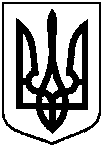 від  06.07.2023 №  238Про затвердження рішень Комісії з розгляду питань щодо надання компенсації за знищені та пошкоджені об’єкти нерухомого майна внаслідок бойових дій, терористичних актів, диверсій, спричинених збройною агресією Російської Федерації проти України, про надання компенсації для відновлення пошкоджених об’єктів